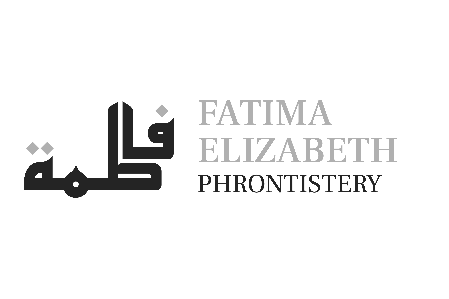 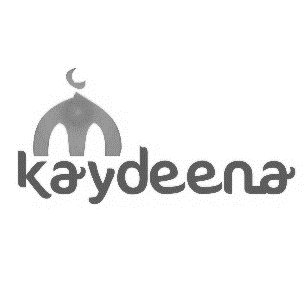 Student’s (Pre School) Details Form Saturdays 9.15am-12.15pmFirst NameMiddle Name/sMiddle Name/sSurnamePreferred NamePreferred Name(The name he/she prefers to be called, if different from first name)(The name he/she prefers to be called, if different from first name)(The name he/she prefers to be called, if different from first name)(The name he/she prefers to be called, if different from first name)Date of BirthGender (Male/Female)Gender (Male/Female)First LanguageSecond LanguageSecond LanguageEthnicityChild number(Please state if he/she is the eldest, youngest, middle or only child)Child number(Please state if he/she is the eldest, youngest, middle or only child)Does your child have sibling(s)at FEPYes         Name 2 siblings maxNo          Fill Family Details formYes         Name 2 siblings maxNo          Fill Family Details formYes         Name 2 siblings maxNo          Fill Family Details formYes         Name 2 siblings maxNo          Fill Family Details formSibling 1 name and DOBSibling 1 name and DOBYes         Name 2 siblings maxNo          Fill Family Details formYes         Name 2 siblings maxNo          Fill Family Details formYes         Name 2 siblings maxNo          Fill Family Details formYes         Name 2 siblings maxNo          Fill Family Details formSibling 2 name and DOBSibling 2 name and DOBList any nurseries/groups your child attendsList any nurseries/groups your child attendsList any nurseries/groups your child attendsList any nurseries/groups your child attendsList any nurseries/groups your child attendsWhere did you hear about the Kaydeena Pre SchoolWhere did you hear about the Kaydeena Pre SchoolWhere did you hear about the Kaydeena Pre SchoolWhere did you hear about the Kaydeena Pre SchoolWhere did you hear about the Kaydeena Pre SchoolSpecial Educational Needs (SEN) Please write details of any conditions, e.g., dyslexia, autism, etc., your child has. Please provide the school with a copy of any relevant SEN reports or ILPs (Individual Learning Plans) your child has. Special Educational Needs (SEN) Please write details of any conditions, e.g., dyslexia, autism, etc., your child has. Please provide the school with a copy of any relevant SEN reports or ILPs (Individual Learning Plans) your child has. Special Educational Needs (SEN) Please write details of any conditions, e.g., dyslexia, autism, etc., your child has. Please provide the school with a copy of any relevant SEN reports or ILPs (Individual Learning Plans) your child has. Special Educational Needs (SEN) Please write details of any conditions, e.g., dyslexia, autism, etc., your child has. Please provide the school with a copy of any relevant SEN reports or ILPs (Individual Learning Plans) your child has. Special Educational Needs (SEN) Please write details of any conditions, e.g., dyslexia, autism, etc., your child has. Please provide the school with a copy of any relevant SEN reports or ILPs (Individual Learning Plans) your child has. Special Educational Needs (SEN) Please write details of any conditions, e.g., dyslexia, autism, etc., your child has. Please provide the school with a copy of any relevant SEN reports or ILPs (Individual Learning Plans) your child has. Special Educational Needs (SEN) Please write details of any conditions, e.g., dyslexia, autism, etc., your child has. Please provide the school with a copy of any relevant SEN reports or ILPs (Individual Learning Plans) your child has. Special Educational Needs (SEN) Please write details of any conditions, e.g., dyslexia, autism, etc., your child has. Please provide the school with a copy of any relevant SEN reports or ILPs (Individual Learning Plans) your child has. Special Educational Needs (SEN) Please write details of any conditions, e.g., dyslexia, autism, etc., your child has. Please provide the school with a copy of any relevant SEN reports or ILPs (Individual Learning Plans) your child has. Medical Notes (Please write details of any medical conditions, e.g., asthma, epilepsy, allergies, diabetes etc., your child has. Please provide details of any medicine your child takes regularly or in emergencies.) Medical Notes (Please write details of any medical conditions, e.g., asthma, epilepsy, allergies, diabetes etc., your child has. Please provide details of any medicine your child takes regularly or in emergencies.) Medical Notes (Please write details of any medical conditions, e.g., asthma, epilepsy, allergies, diabetes etc., your child has. Please provide details of any medicine your child takes regularly or in emergencies.) Medical Notes (Please write details of any medical conditions, e.g., asthma, epilepsy, allergies, diabetes etc., your child has. Please provide details of any medicine your child takes regularly or in emergencies.) Medical Notes (Please write details of any medical conditions, e.g., asthma, epilepsy, allergies, diabetes etc., your child has. Please provide details of any medicine your child takes regularly or in emergencies.) Medical Notes (Please write details of any medical conditions, e.g., asthma, epilepsy, allergies, diabetes etc., your child has. Please provide details of any medicine your child takes regularly or in emergencies.) Medical Notes (Please write details of any medical conditions, e.g., asthma, epilepsy, allergies, diabetes etc., your child has. Please provide details of any medicine your child takes regularly or in emergencies.) Medical Notes (Please write details of any medical conditions, e.g., asthma, epilepsy, allergies, diabetes etc., your child has. Please provide details of any medicine your child takes regularly or in emergencies.) Medical Notes (Please write details of any medical conditions, e.g., asthma, epilepsy, allergies, diabetes etc., your child has. Please provide details of any medicine your child takes regularly or in emergencies.) Islamic Education (Please write the name of the teacher or institute he/she previously studied under and what they learned.)Islamic Education (Please write the name of the teacher or institute he/she previously studied under and what they learned.)Islamic Education (Please write the name of the teacher or institute he/she previously studied under and what they learned.)Islamic Education (Please write the name of the teacher or institute he/she previously studied under and what they learned.)Islamic Education (Please write the name of the teacher or institute he/she previously studied under and what they learned.)Islamic Education (Please write the name of the teacher or institute he/she previously studied under and what they learned.)Islamic Education (Please write the name of the teacher or institute he/she previously studied under and what they learned.)Islamic Education (Please write the name of the teacher or institute he/she previously studied under and what they learned.)Islamic Education (Please write the name of the teacher or institute he/she previously studied under and what they learned.)Fatimah Elizabeth Phrontistery or Kaydeena may wish to use audio or visual recording in learning activities or occasionally for promotional purposes. Please indicate in the boxes whether you consent to this:                        Yes                  No     Fatimah Elizabeth Phrontistery or Kaydeena may wish to use audio or visual recording in learning activities or occasionally for promotional purposes. Please indicate in the boxes whether you consent to this:                        Yes                  No     Fatimah Elizabeth Phrontistery or Kaydeena may wish to use audio or visual recording in learning activities or occasionally for promotional purposes. Please indicate in the boxes whether you consent to this:                        Yes                  No     Fatimah Elizabeth Phrontistery or Kaydeena may wish to use audio or visual recording in learning activities or occasionally for promotional purposes. Please indicate in the boxes whether you consent to this:                        Yes                  No     Fatimah Elizabeth Phrontistery or Kaydeena may wish to use audio or visual recording in learning activities or occasionally for promotional purposes. Please indicate in the boxes whether you consent to this:                        Yes                  No     Fatimah Elizabeth Phrontistery or Kaydeena may wish to use audio or visual recording in learning activities or occasionally for promotional purposes. Please indicate in the boxes whether you consent to this:                        Yes                  No     Fatimah Elizabeth Phrontistery or Kaydeena may wish to use audio or visual recording in learning activities or occasionally for promotional purposes. Please indicate in the boxes whether you consent to this:                        Yes                  No     Fatimah Elizabeth Phrontistery or Kaydeena may wish to use audio or visual recording in learning activities or occasionally for promotional purposes. Please indicate in the boxes whether you consent to this:                        Yes                  No     Fatimah Elizabeth Phrontistery or Kaydeena may wish to use audio or visual recording in learning activities or occasionally for promotional purposes. Please indicate in the boxes whether you consent to this:                        Yes                  No     I declare all the information provided above to be true and complete.I declare all the information provided above to be true and complete.I declare all the information provided above to be true and complete.I declare all the information provided above to be true and complete.I declare all the information provided above to be true and complete.I declare all the information provided above to be true and complete.I declare all the information provided above to be true and complete.I declare all the information provided above to be true and complete.I declare all the information provided above to be true and complete.NameRelation (to student)Relation (to student)SignedDateDatePlease email both this form & the ‘Family Details Form’ to FEP or send to our Postal Address (100 Queens Road, Walthamstow, E17 8QP)  -  Please do not forget to include student’s most recent school report.Please email both this form & the ‘Family Details Form’ to FEP or send to our Postal Address (100 Queens Road, Walthamstow, E17 8QP)  -  Please do not forget to include student’s most recent school report.Please email both this form & the ‘Family Details Form’ to FEP or send to our Postal Address (100 Queens Road, Walthamstow, E17 8QP)  -  Please do not forget to include student’s most recent school report.Please email both this form & the ‘Family Details Form’ to FEP or send to our Postal Address (100 Queens Road, Walthamstow, E17 8QP)  -  Please do not forget to include student’s most recent school report.Please email both this form & the ‘Family Details Form’ to FEP or send to our Postal Address (100 Queens Road, Walthamstow, E17 8QP)  -  Please do not forget to include student’s most recent school report.Please email both this form & the ‘Family Details Form’ to FEP or send to our Postal Address (100 Queens Road, Walthamstow, E17 8QP)  -  Please do not forget to include student’s most recent school report.Please email both this form & the ‘Family Details Form’ to FEP or send to our Postal Address (100 Queens Road, Walthamstow, E17 8QP)  -  Please do not forget to include student’s most recent school report.Please email both this form & the ‘Family Details Form’ to FEP or send to our Postal Address (100 Queens Road, Walthamstow, E17 8QP)  -  Please do not forget to include student’s most recent school report.Please email both this form & the ‘Family Details Form’ to FEP or send to our Postal Address (100 Queens Road, Walthamstow, E17 8QP)  -  Please do not forget to include student’s most recent school report.Official use only DateFiled byApplication no.